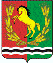 АДМИНИСТРАЦИЯМУНИЦИПАЛЬНОГО ОБРАЗОВАНИЯ РЯЗАНОВСКИЙ СЕЛЬСОВЕТ
АСЕКЕЕВСКОГО РАЙОНА ОРЕНБУРГСКОЙ ОБЛАСТИПОСТАНОВЛЕНИЕ ===================================================================== 25.06.2018                                       с. Рязановка                                        № 15-пО присвоении (изменении, уточнении) адреса жилому дому, находящемуся в собственности Белянцева А.Н.В связи с проведенной инвентаризацией и изменением адресов объектов, расположенных на улице  Кинельская с. Рязановка Асекеевского района Оренбургской области:Присвоить адрес жилому дому  находящемуся в собственности Белянцева Анатолия Никитовича : обл. Оренбургская, р-н Асекеевский, с. Рязановка, ул. Кинельская, дом 54 (пятьдесят четыре).Постановление вступает в силу после его подписания.Глава муниципального образования                                      А.В. БрусиловРазослано: прокурору района, администрации района, в дело.